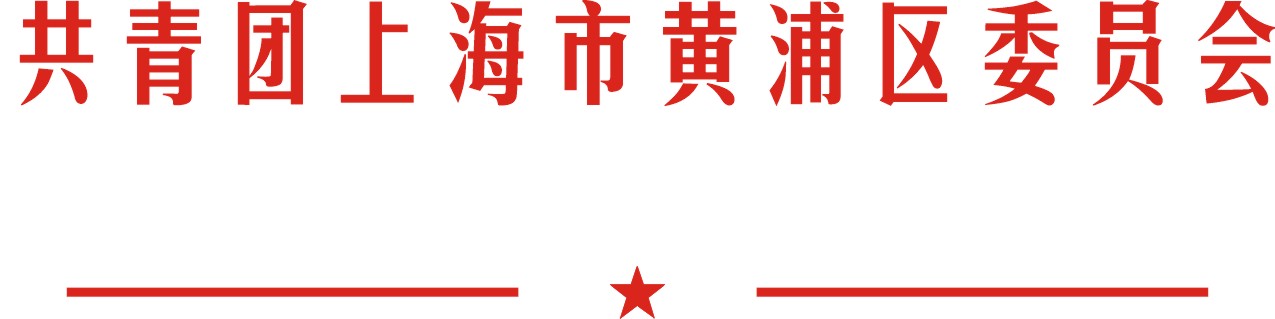    黄团〔2018〕68号                    签发人：袁登全关于开展2019年“爱心黄浦”青春公益行动暨“第一声问候”黄浦青少年帮困助学行动的通知区各街道团工委、各直属团组织：在即将过去的2018年，团区委“第一声问候”黄浦青少年帮困助学行动共收到了来自全区40多家团组织以及黄浦青联公益慈善基金的爱心捐款，我们的爱心使全区300多名家境贫困的学子和处于困境中的青少年得到了援助，为他们送去了全区团员青年新春的第一声问候。在2019年新年，我们将继续传递爱心的接力棒，燃亮他们的希望之火，为他们的人生加油喝彩。现将2019年“爱心黄浦”青春公益行动方案通知如下：一、活动目的公益关爱、志愿奉献不仅是广大青年勇担责任、服务社会的重要载体，更是社会文明进步的重要推动力量。在群团改革的背景下，青年作为区域建设最有生机活力的群体，通过伸出援助之手，献出一份爱心，让“文明友爱、温馨互助”的情怀唱响黄浦每个角落,让关爱在青年中成为一种习惯，让奉献在青年中成为一种时尚。二、活动主题以“第一声问候”为主题，由团区委带队，发动区内各街道、直属团组织开展募捐，为区域内困难家庭学子和困难青少年送去慰问，并开展集中走访慰问行动，同时也让被帮助的对象常怀感恩之心，激励他们树立正确的社会主义核心价值观，用优异的成绩、用实际行动回报祖国。 三、活动时间爱心帮困受助对象申报及统计、爱心善款募集募集：2018年12月24日—2019年1月11日；集中走访活动：拟定于2019年1月25日。四、受助对象申报1.受助对象：各街道上报受助对象（以困难学生为主，应包含社工站服务对象需受助名单），每个街道安排2-3名受助对象代表作为走访对象，并在上报时做好备注。各直属团组织根据实际需求上报受助对象。受助对象一般为重病特困的职业青年和家庭贫困的优秀学生。各单位统计时应同时收集受助对象详细信息。建议：尽量避免受助对象与其他条块补助对象重复。2.各街道申报受助对象名额分配：3.受助对象信息填写：各街道及直属团组织应如实并详细填报受助对象信息，于2019年1月11日前将附件1：《2019年“第一声问候”黄浦青少年帮困助学行动受助对象申报表》及附件2：《2018年“第一声问候”黄浦青少年帮困助学行动受助对象统计表》发送至团区委基层工作部邮箱hptwjcgzb@163.com。五、爱心善款募集范围：团区委、各街道团工委、直属团组织团员青年。交款方式：各单位于2019年1月11日前通过转账至团区委账户或现金交至基层工作部（兴业路222号513室）。团区委账户：上海市慈善基金会黄浦区分会1001200329144003242中国工商银行上海市卢湾久事复兴大厦支行六、集中走访拟定于2019年1月25日（周五）上午进行集中走访，届时团区委工作人员、街道团工委书记等相关人员分别组成10支走访队伍前往10个街道对受助对象进行慰问。联 系 人：团区委基层工作部 李树航联系地址：兴业路222号513室联系电话：63863826附件1：《2019年“第一声问候”黄浦青少年帮困助学行动受助对象申报表》附件2：《2019年“第一声问候”黄浦青少年帮困助学行动受助对象统计表》共青团上海市黄浦区委员会                               2018年12月21日共青团上海市黄浦区委员会办公室        2018年12月21日印发附件1:2019年“第一声问候”黄浦青少年帮困助学行动受助对象申报表注：受助对象一般为重病特困的职业青年和家庭贫困的优秀学生。附件2:2019年“第一声问候”黄浦青少年帮困助学行动受助对象统计表所属街道/单位（盖章）：   注：1、对象姓名与开户人姓名不一致时，请在备注中写明两者关系，一般需为法定监护人；2、请每个街道各推荐2-3名困难对象作为走访慰问对象；并在备注处注明”走访”字样；3、请于1月11日前将此表格电子版反馈至团区委基层工作部邮箱（hptwjcgzb@163.com），同时并将纸质盖章版交至团区委基层工作部。街道名称对象数（包含社工站）南京东路街道30外滩街道30瑞金二路街道30淮海中路街道30豫园街道35打浦桥街道30老西门街道35小东门街道35五里桥街道30半淞园路街道30姓    名性 别出生年月出生年月政治面貌文化程度文化程度所在单位申报理由所  属团组织意  见            盖    章年    月    日            盖    章年    月    日            盖    章年    月    日            盖    章年    月    日 所  属党组织意  见 所  属党组织意  见            盖    章年    月    日            盖    章年    月    日团区委意  见                                             年    月    日                                             年    月    日                                             年    月    日                                             年    月    日                                             年    月    日                                             年    月    日                                             年    月    日                                             年    月    日序号学校/单位年龄对象姓名身份证号码开户人银行卡号开户行基本情况家庭地址所属居委备注123456789101112